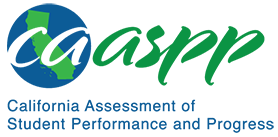 3-5-ETS1-3 Engineering DesignCalifornia Alternate Assessment for Science—Item Content Specifications3-5-ETS1-3 Engineering DesignCA NGSS Performance ExpectationStudents who demonstrate understanding can: Plan and carry out fair tests in which variables are controlled and failure points are considered to identify aspects of a model or prototype that can be improved.Mastery StatementsStudents will be able to:Identify a failure point in a solution to a simple problemRecognize which of two solutions to a simple problem has a failure pointGiven data from testing two solutions to a problem, identify the solution that best solves the problem and recognize why the other is not the best solutionGiven data from testing two solutions to a problem, identify the solution that best solves the problem and recognize why it is the best solution Possible Phenomena or ContextsNote that the list in this section is not exhaustive or prescriptive.Possible contexts include the following:Comparing two coats for effectiveness, (e.g., one with a warm hood and one without a hood)Noise to identify appropriate or inappropriate interactions between moving parts (e.g., a squeaky door needs lubrication to reduce friction)Ice cream melting and dripping from an ice cream coneObservations from a simple scientific demonstration with only two variables, (e.g., using two different materials as insulation to keep ice from melting)Simple tools that have a weakness that can cause them to break when used, (e.g., a plastic spoon being used to scoop out frozen ice cream)A ladder that is not tall enough to reach what is neededAdditional Assessment BoundariesNone listed at this timeAdditional ReferencesCalifornia Science Test Item Specification for 3-5-ETS1-3https://www.cde.ca.gov/ta/tg/ca/documents/itemspecs-3-5-ets1-3.docxEnvironmental Principles and Concepts http://californiaeei.org/abouteei/epc/The 2016 Science Framework for California Public Schools Kindergarten through Grade Twelve https://www.cde.ca.gov/ci/sc/cf/cascienceframework2016.aspAppendix 1: Progression of the Science and Engineering Practices, Disciplinary Core Ideas, and Crosscutting Concepts in Kindergarten through Grade Twelvehttps://www.cde.ca.gov/ci/sc/cf/documents/scifwappendix1.pdfAppendix 2: Connections to Environmental Principles and Conceptshttps://www.cde.ca.gov/ci/sc/cf/documents/scifwappendix2.pdfPosted by the California Department of Education August 2020California Science ConnectorFocal Knowledge, Skills, and AbilitiesEssential UnderstandingCarry out tests in which variables are controlled and failure points are considered to determine which solution best solves the problem.Ability to carry out tests in which variables are controlled and failure points are considered to determine which solution best solves the problem. Match possible solutions to a simple problem and recognize a failure point.